Student Government Association 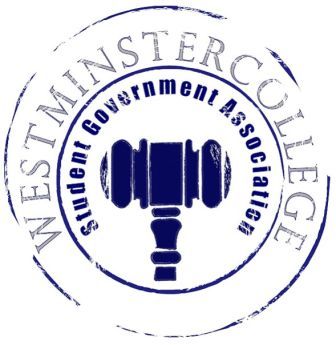 November 30, 2016Meeting MinutesPrayer by Michael AngiolelliRoll Call and AnnouncementsAll senators are here and accounted for except Austin Ruediger, Devin Furness, Megan Douds, Cassidy Kovacicek, Natalee Ross, Katelyn Browning, Samuel Sherlock.Approval of MinutesMotion to approve last week’s minutes by Caity Kourakos, seconded by Macaya Yao.Executive Officers ReportPresident – Cory HughesWe have ordered the new Titan costumeSlate Elections CommitteeOversees electionEstablishes rules and guidelinesOne senator from each classSets datesVice President – Channing PiferNo reportSecretary – Regino Flores35 senators in attendanceTreasurer – David Jamieson$274.89-Moo Statement PaymentRollover$1,196.22-New Titan Costume$245.03- Breakfast/Snacks for Football Team Bowl GamePublic Relations$225.00-Golf Carts for SGA DayStudent Concerns$187.50-Smores Bar for Fireside Chat$9.99- Fireside Chat SuppliesService$23.59- Letters to the Troops SuppliesOpen ForumCommittee MeetingsFinance – Carl CarpenterEnactus AllocationAcademics – Anna DanielsCommittee MeetingsCurriculum CommitteeApproved another nursing courseInstructional Resources CommitteeDiscussed search enginesInterlibrary LoanPPRC Getting money back from bonds to build infrastructureFacilities master planNew soccer/lacrosse fieldsBridge maintenanceBring physical plant onto campus to make space for new facilitiesLocker roomsNew recital hall for musicOver 500 potential students showed interest in nursing programEnrollment CouncilEnrollment is going well19 deposits for next fallNearly 1,700 applicants1,500 visits this fallStudent Publications BoardApproved changes in bylawsExploratory Mentorship SurveyPlease respond so that we can effectively address how to run program in the future	Diversity – Jordan ShermanThank YouDiversity week was a great success! Thank you to everybody who helped make it work.“Tour the World” went very wellNext StepContinue “Don’t Categorize, Individualize”	Special Events – Heaven BrownBig City TripTravel agent is planning activities and getting group ratesPossibly have an event paid for from the Special Events budgetSkating in PittsburghPPG PlaceFood and action1 or 2 buses provided to the cityPossibly on a Wednesday nightService- Chloe KnappenbergerCan A Van WinnerCongratulations to the Townhouses!!They donated their winnings to the Angel Giving TreeAgape CollectionsLove a GrandparentMet with Shenango on the Green residentsGrandparents want to teach pokerContact Chloe Knappenberger for more infoSecret SantaStudent Organization of the MonthCongratulations to Kappa Delta for winning the organization of the month!Letters to the Troops300 letters written to troops	Student Concerns – Chris IsraelFACCram Jam during finals week – FREE FOODWashers and DryersMet with Janet SmithHigh costs associated with plumbing/ducting related to installmentReport concerns with laundry to your RA so the school can compile statisticsStudent ConcernsChicken nugget quality at the bar will be addressedPublic Relations – Amelia HartzellThank you to everybody who tuned in to the live Fireside Chat!Christmas Party is this Friday December 2, 7-9Hot cocoa, cookies, gingerbread housesMusic, minute-to-win-it gamesGift card prizesUGLY CHRISTMAS SWEATEROld BusinessNew BusinessMotion by Anthony Easley to discuss the Slate Election Committee, seconded by Taylor Chock-WongThose running for Slate should not be on the committeeOne member per classVote by simple majorityChanges to guidelines or precedents must be voted on by the SenateMotion by Anthony Easley to vote for Slate Election CommitteeNominations for Macaya Yao, Marissa Miller, Jessica Garcia-Ramirez, Keely Flynn, Kat Marra, Adam Himmelman, and Ian RossMacaya Yao (senior) and Marissa Miller (junior) win by default since they are the only members of their class nominatedKeely Flynn  is the sophomore delegateIan Ross is the freshman delegateMotion by Marissa Miller to discuss on the allocation for Enactus, seconded by Gab TissueNataleigh Kerr spoke on behalf to propose money to go to Dallas (instead of DC) to attend a national competitionExtra costs associated with cost of flying instead of bus rideEnactus is raising additional $1,500 to supplementEnactus is involved in community by teaching high school students about business and financing$3,800 would be taken from the grant fundEnactus is a very successful group on campusMotion to vote on Enactus allocation by Taylor Chock-Wong, seconded by Shane WilsonThe vote passes with a majority of the SenateOpen FloorPhi Mu is selling pancakes for next Saturday, Dec. 10th – See a Phi Mu for more info!The basketball team start their PAC playoffs, go support the team!AdjournmentMotion to adjourn by Gab Tissue, seconded by Maria John.